A Day in the Life of the Hudson River 10/20/15 DataRIVER MILE East River 1 East – Dumbo Under Manhattan BridgeJanet Villas, Brooklyn Friends School, 17 eight graders, and 3 adultsIsa Del Bello and staff from the Brooklyn Bridge ConservancyLatitude 40.704546 – Longitude 73.988771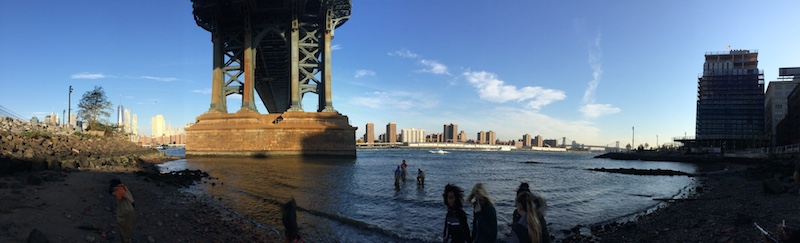 Location: East River, south of the Manhattan Bridge @ the new Brooklyn Bridge Park, Dumbo Section Area: Urban residential, ParkSurrounding Land Use: pier, grassy Sampling Site: Sandy beach and riprap, rockyPlants in area: no plants noted in waterWater depth: River Bottom: Sandy 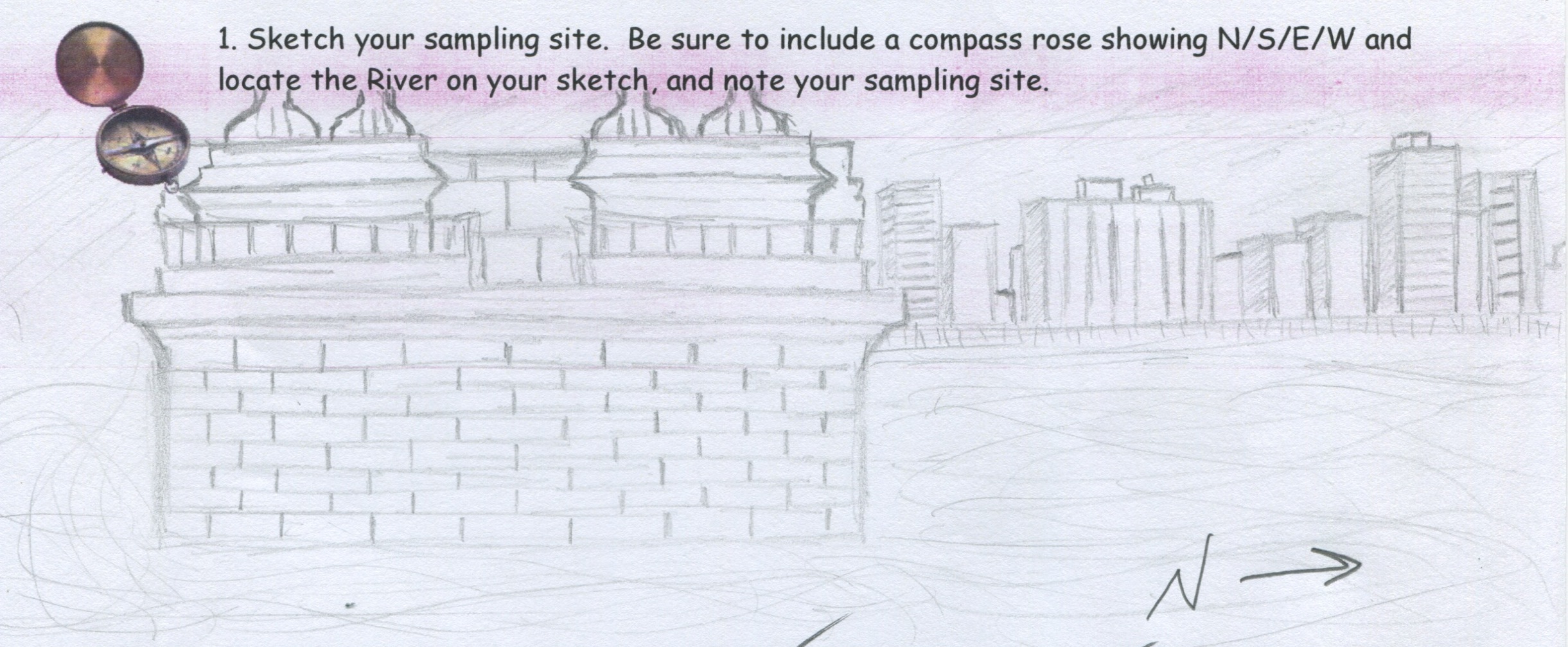 ITEMTIME10/16/14 Data TIME10/20/14 DataPhysicalAir Temperature8:45 AM13.2 C56 FWind SpeedCloud CoverPartly Cloudy 26-50%Weather todayNo rainAMCool but sunny Weather last 3 daysUnseasonably coolUnseasonably coolUnseasonably coolUnseasonably coolWater SurfaceChoppyWater Temp.8:45 AM15.1CIt is a bit cloudy & you can’t see through very well. Looks more clear in the riverIt is a bit cloudy & you can’t see through very well. Looks more clear in the riverTurbidity – tubeAM28cmColiform Bact.PositivePositiveChemicalDO -vernier8:45 AM14.2 ppmpH  - meter8:45 AM7.018Salinity – vernier meter8:45 AM17.3 pptSolids – Imhoff Cone 20 ml1Tides4:15 PM LowtideIncoming tideFish – seine – 10 ft. net 6 comb jelliesCommercial Ships - TimeNameColor N/SLoaded/Light8:50 AMEast River FerryWhite & BlueNLoaded8:55 AMEast River FerryWhite & BlueSLoaded9:01 AMWhiteSLightRecreational ShipsNameColor N/SLoaded/Light8:56 AMSeastreakWhiteSLightSediment Core from DumboLength Rare Abundant Other Comments16 cm ClaySandNo H2S smellMudNo oilGravelNo oxidized topPebblesBrickOther items Waterfront has bricks, sand and groomed park. Waterfront has bricks, sand and groomed park. Waterfront has bricks, sand and groomed park. Waterfront has bricks, sand and groomed park. 